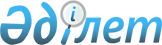 Шиелі аудандық мәслихатының 2021 жылғы 30 желтоқсандағы "Сұлутөбе ауылдық округінің 2022-2024 жылдарға арналған бюджеті туралы" № 18/12 шешіміне өзгерістер енгізу туралыҚызылорда облысы Шиелі аудандық мәслихатының 2022 жылғы 8 сәуірдегі № 21/12 шешімі
      Шиелі аудандық мәслихаты ШЕШТІ:
      1. Шиелі аудандық мәслихатының "Сұлутөбе ауылдық округінің 2022-2024 жылдарға арналған бюджеті туралы" 2021 жылғы 30 желтоқсандағы № 18/12 шешіміне мынадай өзгерістер енгізілсін:
      1-тармақ жаңа редакцияда жазылсын:
      "1. Сұлутөбе ауылдық округінің 2022-2024 жылдарға арналған бюджеті 1, 2 және 3-қосымшаларға сәйкес, оның ішінде 2022 жылға мынадай көлемдерде бекітілсін:
      1) кірістер - 89 791 мың теңге, оның ішінде:
      салықтық түсімдер - 2 105 мың теңге;
      трансферттер түсімі - 87 686 мың теңге;
      2) шығындар – 92 962,6 мың теңге;
      3) таза бюджеттік кредиттеу - 0;
      бюджеттік кредиттер - 0;
      бюджеттік кредиттерді өтеу - 0;
      4) қаржы активтерімен операциялар бойынша сальдо - 0;
      қаржы активтерін сатып алу - 0;
      мемлекеттің қаржы активтерін сатудан түсетін түсімдер - 0;
      5) бюджет тапшылығы (профициті) – - 3 171,6 мың теңге;
      6) бюджет тапшылығын қаржыландыру (профицитін пайдалану) - 3 171,6 мың теңге;
      қарыздар түсімі - 0;
      қарыздарды өтеу - 0;
      бюджет қаражаттарының пайдаланылатын қалдықтары - 3 171,6 мың теңге.".
      Көрсетілген шешімнің 1-қосымшасы осы шешімнің қосымшасына сәйкес жаңа редакцияда жазылсын.
      2. Осы шешім 2022 жылғы 1 қаңтардан бастап қолданысқа енгізіледі. Сұлутөбе ауылдық округінің 2022 жылға арналған бюджеті
					© 2012. Қазақстан Республикасы Әділет министрлігінің «Қазақстан Республикасының Заңнама және құқықтық ақпарат институты» ШЖҚ РМК
				
      Шиелі аудандық мәслихатының хатшысы 

Т. Жағыпбаров
Шиелі аудандық мәслихатының
2022 жылғы 8 сәуірдегі
№ 21/12 шешіміне қосымшаШиелі аудандық мәслихатының
2021 жылғы 30 желтоқсандағы
№ 18/12 шешіміне 1-қосымша
Санаты 
Санаты 
Санаты 
Санаты 
Санаты 
Сомасы, мың теңге
Сыныбы
Сыныбы
Сыныбы
Сыныбы
Сомасы, мың теңге
 Кіші сыныбы
 Кіші сыныбы
 Кіші сыныбы
Сомасы, мың теңге
Атауы
Атауы
Сомасы, мың теңге
1. Кірістер
1. Кірістер
89 791
1
Салықтық түсімдер
Салықтық түсімдер
2 105
04
Меншiкке салынатын салықтар
Меншiкке салынатын салықтар
2 105
1
Мүлiкке салынатын салықтар
Мүлiкке салынатын салықтар
267
4
Көлiк құралдарына салынатын салық
Көлiк құралдарына салынатын салық
1 838
4
Трансферттердің түсімдері
Трансферттердің түсімдері
87 686
02
Мемлекеттiк басқарудың жоғары тұрған органдарынан түсетiн трансферттер
Мемлекеттiк басқарудың жоғары тұрған органдарынан түсетiн трансферттер
87 686
3
Ауданның (облыстық маңызы бар қаланың) бюджетінен трансферттер
Ауданның (облыстық маңызы бар қаланың) бюджетінен трансферттер
87 686
Фнкционалдық топ 
Фнкционалдық топ 
Фнкционалдық топ 
Фнкционалдық топ 
Фнкционалдық топ 
Сомасы, мың теңге
Функционалдық кіші топ 
Функционалдық кіші топ 
Функционалдық кіші топ 
Функционалдық кіші топ 
Сомасы, мың теңге
Бюджеттік бағдарламалардың әкімшісі 
Бюджеттік бағдарламалардың әкімшісі 
Бюджеттік бағдарламалардың әкімшісі 
Сомасы, мың теңге
Бюджеттік бағдарлама (кіші бағдарлама)
Бюджеттік бағдарлама (кіші бағдарлама)
Сомасы, мың теңге
Атауы
Сомасы, мың теңге
2. Шығындар
92 962,6
01
Жалпы сипаттағы мемлекеттiк қызметтер
40 232
1
Мемлекеттiк басқарудың жалпы функцияларын орындайтын өкiлдi, атқарушы және басқа органдар
40 232
124
Аудандық маңызы бар қала, ауыл, кент, ауылдық округ әкімінің аппараты
40 232
001
Аудандық маңызы бар қала, ауыл, кент, ауылдық округ әкімінің қызметін қамтамасыз ету жөніндегі қызметтер
40 232
07
Тұрғын үй-коммуналдық шаруашылық
2 666,2
3
Елді-мекендерді көркейту
2 666,2
124
Аудандық маңызы бар қала, ауыл, кент, ауылдық округ әкімінің аппараты
2 666,2
008
Елді мекендерде көшелерді жарықтандыру
2 015
009
Елді мекендердің санитариясын қамтамасыз ету
351,2
011
Елді мекендерді абаттандыру мен көгалдандыру
300,0
08
Мәдениет, спорт, туризм және ақпараттық кеңістiк
49 264
1
Мәдениет саласындағы қызмет
49 264
124
Аудандық маңызы бар қала, ауыл, кент, ауылдық округ әкімінің аппараты
49 264
006
Жергілікті деңгейде мәдени-демалыс жұмысын қолдау
49 264
15
Трансферттер
800,4
1
Трансферттер
800,4
124
Аудандық маңызы бар қала, ауыл, кент, ауылдық округ әкімінің аппараты
800,4
044
Қазақстан Республикасының Ұлттық қорынан берілетін нысаналы трансферт есебінен республикалық бюджеттен бөлінген пайдаланылмаған (түгел пайдаланылмаған) нысаналы трансферттердің сомасын қайтару
0,1
048
Пайдаланылмаған(толық пайдаланылмаған) нысаналы трансферттерді қайтару
800,3
3. Таза бюджеттік кредит беру
0
4. Қаржы активтерімен жасалатын операциялар бойынша сальдо
0
5. Бюджет тапшылығы (профициті)
-3 171,6
6. Бюджет тапшылығын қаржыландыру (профицитті пайдалану)
3 171,6
8
Бюджет қаражатының пайдаланылатын қалдықтары
3 171,6
01
Бюджет қаражатының қалдығы
3 171,6
1
Бюджет қаражатының бос қалдықтары
3 171,6
001
Бюджет қаражатының бос қалдықтары
3 171,6